Las enfermedades de transmisión sexual (ETS) durante el embarazo: Hoja informativa de los CDCEnglish (US) | Imprimir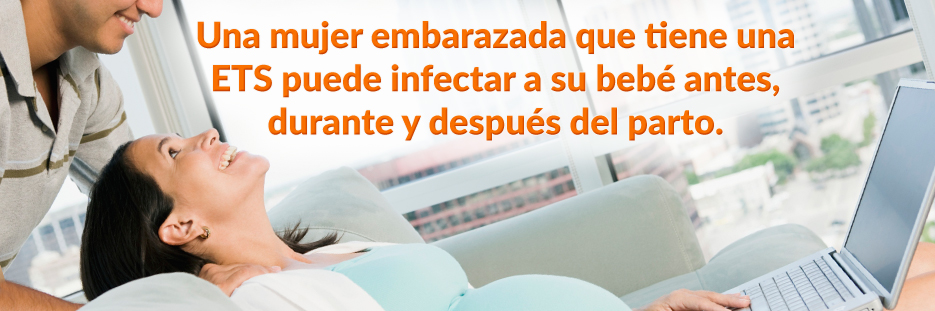 Si está embarazada puede infectarse de las mismas enfermedades de transmisión sexual (ETS) que las mujeres que no están embarazadas. Las mujeres embarazadas deben pedirle al médico que les haga pruebas de detección de  ETS, ya que algunos doctores no lo hacen de manera habitual.Un componente fundamental de la atención prenatal adecuada es garantizar que se les hagan pruebas de detección de ETS a las pacientes embarazadas. Hágales las pruebas de detección de ETS a sus pacientes embarazadas en etapas tempranas del embarazo y repítalas al acercarse el parto, si es necesario. Para garantizar que se realicen las pruebas de detección correctas, lo animamos a que tenga conversaciones abiertas y sinceras con sus pacientes embarazadas y, si es posible, con sus parejas sexuales sobre los síntomas que hayan tenido o tengan y sobre cualquier comportamiento sexual de alto riesgo que puedan tener.Las siguientes secciones proporcionan detalles sobre los efectos de ETS específicas durante el embarazo con enlaces a páginas web con información adicional.Estoy embarazada. ¿Puedo contraer una ETS?Sí, sí puede. Las mujeres embarazadas pueden infectarse con las mismas enfermedades de transmisión sexual que las mujeres que no están embarazadas. El embarazo no ofrece a las mujeres ni a sus bebés ninguna protección adicional contra las ETS. Muchas son “silenciosas”, o no tienen síntomas, por lo que usted podría no saber si está infectada. Si está embarazada, debe hacerse pruebas de detección de ETS, incluido el VIH (el virus que causa el sida), como parte de la atención médica de rutina durante el embarazo. Las consecuencias de una ETS para usted y su bebé pueden ser más graves y hasta mortales, si se infecta durante el embarazo. Es importante que usted conozca los efectos dañinos de las ETS y que sepa cómo protegerse y proteger a su bebé contra las infecciones. Si le diagnostican una ETS durante el embarazo, también le deben hacer pruebas de detección y dar tratamiento a su pareja sexual.¿Cómo me afectarán o afectarán a mi bebé en gestación las ETS?Las ETS pueden causarle complicaciones en el embarazo y tener graves efectos en usted y su bebé en gestación. Algunos de estos problemas se pueden notar al momento del nacimiento, mientras que otros no se descubrirán sino hasta meses o años después. Además, se sabe que la infección por una enfermedad de transmisión sexual, puede hacer más fácil que una persona se infecte con el VIH. La mayoría de estos problemas pueden prevenirse si usted recibe atención médica de rutina durante el embarazo. Esto incluye hacer pruebas de detección de ETS en etapas tempranas del embarazo y repetirlas cerca del momento del parto, si es necesario.¿Debo hacerme pruebas de detección de ETS durante mi embarazo?Sí. Las pruebas de detección y el tratamiento de las enfermedades de transmisión sexual en las mujeres embarazadas es una forma vital de prevenir graves complicaciones tanto para la salud de la madre como la del bebé, que de otra forma se presentarían por la infección. Mientras más pronto usted reciba atención médica durante el embarazo, mejores serán los resultados para su salud y la de su bebé en gestación. Las directrices de los Centros para el Control y la Prevención de Enfermedades del 2015 para el tratamiento de las ETS recomiendan las pruebas de detección de ETS para las mujeres embarazadas. Las recomendaciones de los CDC sobre las pruebas de detección que su proveedor de atención médica debe seguir están incorporadas en la tabla sobre ETS durante el embarazo: Hoja informativa detallada de los CDC https://www.cdc.gov/std/pregnancy/stdfact-pregnancy-detailed.htm (en inglés).Asegúrese de preguntarle a su médico sobre hacerse las pruebas de detección de ETS. También es importante que usted tenga una conversación abierta y sincera con su proveedor y hablen de cualquier síntoma que tenga y todas las conductas sexuales de alto riesgo en las que participe, ya que algunos doctores no realizan estas pruebas de manera rutinaria. Aunque usted se haya hecho pruebas en el pasado, debería volvérselas a hacer si queda embarazada.¿Puedo recibir tratamiento para una ETS mientras estoy embarazada?Esto depende de varios factores. Las enfermedades de transmisión sexual como la clamidia, gonorrea, sífilis, tricomoniasis y vaginosis bacteriana pueden tratarse y curarse con antibióticos que se pueden tomar en forma segura durante el embarazo. Las ETS causadas por virus, como el del herpes genital, la hepatitis B o el VIH, no se pueden curar. Sin embargo, en algunos casos estas infecciones se pueden tratar con medicamentos antivirales u otras medidas preventivas para reducir el riesgo de transmisión de la infección al bebé. Si está embarazada o planea quedar embarazada, debe hacerse las pruebas de detección para que pueda tomar medidas para protegerse y proteger a su bebé.¿Cómo puedo reducir mi riesgo de contraer una ETS mientras estoy embarazada?La única manera de evitar las ETS es no tener relaciones sexuales vaginales, anales ni orales.Si usted es sexualmente activa, puede hacer las siguientes cosas para disminuir las probabilidades de contraer clamidia:Tener una relación mutuamente monógama a largo plazo con una pareja que se haya hecho pruebas de ETS y haya obtenido resultados negativos.Usar condones de látex de manera correcta cada vez que tenga relaciones sexuales.